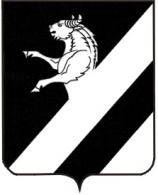 КРАСНОЯРСКИЙ  КРАЙАЧИНСКИЙ РАЙОНПРИЧУЛЫМСКИЙ СЕЛЬСКИЙ СОВЕТ ДЕПУТАТОВРЕШЕНИЕ16.06.2017                                 п. Причулымский                               № 15-116РОб утверждении положения о содействии в развитии сельскохозяйственного производства, создания условий для развития малого и среднего предпринимательства на территории Причулымского сельсовета Ачинского районаВ соответствии с Федеральным законом от 6 октября 2003 года № 131-ФЗ «Об общих принципах организации местного самоуправления в Российской Федерации»,  статьями 20, 24 Устава Причулымского сельсовета Ачинского района Красноярского края, в целях оказания содействия в развитии сельскохозяйственного производства, а также создания условий для развития малого и среднего предпринимательства на территории Причулымского сельсовета Ачинского района,  Причулымский сельский Совет депутатов  РЕШИЛ:1. Утвердить Положение «О содействии в развитии сельскохозяйственного производства, создания условий для развития малого и среднего предпринимательства» на территории Причулымского сельсовета Ачинского района согласно приложению.2. Контроль за исполнением настоящего решения возложить на постоянную комиссию по экономической и бюджетной политике, муниципальному имуществу, сельскому хозяйству, землепользованию и охране окружающей среды.3. Настоящее решение вступает в силу со дня, следующего за днем его официального опубликования в информационном листе «Причулымский вестник» и подлежит размещению на официальном сайте администрации Причулымского сельсовета Ачинского района: http://adm-prichulim.gbu.su/."_____"_________________2017	                   "_____"________________2017Приложениек Решению Причулымского
сельского Совета депутатовот 16.06.2017  № 15-116РПОЛОЖЕНИЕо содействии в развитии сельскохозяйственного производства, создание условий для развития малого и среднего предпринимательствана территории Причулымского сельсовета Ачинского района1. Общие положенияНастоящее Положение разработано в соответствии с Федеральным законом от 6 октября 2003 года № 131-ФЗ «Об общих принципах организации местного самоуправления в Российской Федерации», Уставом Причулымского сельсовета Ачинского района Красноярского края и определяет цели, задачи и полномочия органов местного самоуправления Причулымского сельсовета Ачинского района в области содействия в развития сельскохозяйственного производства, создания условий для развития малого и среднего предпринимательства на территории Причулымского сельсовета Ачинского района.2. Цели и задачи органов местного самоуправленияПричулымского сельсовета Ачинского района в области содействия в развитии сельскохозяйственного производства, создании условий для развития малого и среднего предпринимательства2.1. Главной целью в области содействия в развитии сельскохозяйственного производства, создании условий для развития малого и среднего предпринимательства является неуклонное повышение экономической поддержки населения Причулымского сельсовета Ачинского района, занимающегося сельскохозяйственным производством на территории Причулымского сельсовета Ачинского района, а также, чья деятельность в соответствии с действующим законодательством относится к категории малого и среднего предпринимательства.2.2. Для достижения указанной цели органы местного самоуправления решают задачи по созданию необходимых организационно-экономических условий для повышения условий деятельности населения в области агропромышленного комплекса, оказанию содействия в развитии организаций агропромышленного комплекса и малого и среднего предпринимательства на территории Причулымского сельсовета Ачинского района.2.3. Определяющими принципами работы в области содействия в развитии сельскохозяйственного производства, создании условий для развития малого и среднего предпринимательства являются:- тесное взаимодействие органов местного самоуправления Причулымского сельсовета Ачинского района с организациями агропромышленного комплекса, личными подсобными хозяйствами и иными субъектами сельскохозяйственного производства и малого и среднего предпринимательства; - равные права и одинаковая доступность всех хозяйствующих субъектов к создаваемым органами местного самоуправления Причулымского сельсовета Ачинского района условиям развития сельскохозяйственного производства и малого и среднего предпринимательства;- иные принципы.3. Компетенция органов местного самоуправления Причулымского сельсовета Ачинского района.3.1. Причулымский сельский Совет депутатов Ачинского района:1) принимает нормативные правовые акты, планы и целевые программы по созданию условий для развития сельскохозяйственного производства и малого и среднего предпринимательства на территории Причулымского сельсовета Ачинского района, расширения рынка сельскохозяйственной продукции, сырья и продовольствия.2) устанавливает льготы, стимулирующие деятельность организаций агропромышленного комплекса и субъектов малого и среднего предпринимательства на территории Причулымского сельсовета Ачинского района;3) утверждает расходы, связанные с созданием условий для развития сельскохозяйственного производства и малого и среднего предпринимательства на территории Причулымского сельсовета Ачинского района;3.2. Администрация Причулымского сельсовета Ачинского района:1) издает постановления, распоряжения, связанные с созданием условий для развития сельскохозяйственного производства и малого и среднего предпринимательства на территории Причулымского сельсовета Ачинского района расширением рынка сельскохозяйственной продукции, сырья и продовольствия, содействием развитию малого и среднего предпринимательства на территории Причулымского сельсовета Ачинского района;2) исполняет программы по созданию условий для развития сельскохозяйственного производства и малого и среднего предпринимательства на территории Причулымского сельсовета Ачинского района расширения рынка сельскохозяйственной продукции, сырья и продовольствия, содействия развитию малого и среднего предпринимательства на территории Причулымского сельсовета Ачинского района;3) определяет должностное лицо администрации Причулымского сельсовета Ачинского района, осуществляющее контроль исполнения нормативных правовых актов органов местного самоуправления Причулымского сельсовета Ачинского района в области содействия в развития сельскохозяйственного производства и создания условий для развития малого и среднего предпринимательства на территории Причулымского сельсовета Ачинского района; 4) разрабатывает прогноз развития сельского хозяйства, малого и среднего предпринимательства на территории Причулымского сельсовета Ачинского района;5) содействует эффективному использованию производственного потенциала работников организаций агропромышленного комплекса и малого и среднего предпринимательства, расположенных на территории Причулымского сельсовета Ачинского района;6) проводит сбор и анализ итогов производственной деятельности организаций агропромышленного комплекса и субъектов малого и среднего предпринимательства;7) изучает и обобщает опыт, передовые технологии других муниципальных образований, осуществляет проведение мероприятий по внедрению передового опыта на территории Причулымского сельсовета Ачинского района);8) осуществляет иные полномочия в решении вопросов содействия в развития сельскохозяйственного производства, создания условий для развития малого и среднего предпринимательства на территории Причулымского сельсовета Ачинского района4. Финансовое обеспечение содействия сельскохозяйственному производству, созданию условий для развития малого и среднего предпринимательстваФинансовое обеспечение мероприятий в рамках принятых целевых муниципальных программ по созданию условий для развития сельскохозяйственного производства, содействия развитию малого и среднего предпринимательства на территории Причулымского сельсовета Ачинского района осуществляется за счет средств бюджета Причулымского сельсовета Ачинского района на очередной финансовый год и плановый период.Председатель Причулымского сельского Совета депутатов                                                           О.Г.Дражник       Глава Причулымского сельсовета                                                Т.И.Осипова